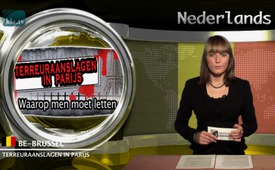 Terreuraanslagen in Parijs: waarop moet men letten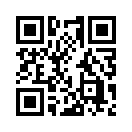 De Franse hoofdstad werd laat op de avond van 13 november 2015 geschokt door een ongekende reeks aanslagen. Tot nu toe stierven - volgens de laatste info - 132 mensen en 352 werden gewond waarvan 99 ernstig. Binnen 33 minuten sloegen terroristen zes maal toe in duidelijk gecoördineerde aanslagen. Drie terreurcommando’s sloegen bijna tegelijkertijd toe. Zij schoten in het wilde weg op mensen en bliezen zichzelf op. 
De terreur begon kort na 21.00 uur voor het voetbalstadion “Stade de France” waar op vrijdagavond Frankrijk en Duitsland een match speelden.De Franse hoofdstad werd laat op de avond van 13 november 2015 geschokt door een ongekende reeks aanslagen. Tot nu toe stierven - volgens de laatste info - 132 mensen en 352 werden gewond waarvan 99 ernstig. Binnen 33 minuten sloegen terroristen zes maal toe in duidelijk gecoördineerde aanslagen. Drie terreurcommando’s sloegen bijna tegelijkertijd toe. Zij schoten in het wilde weg op mensen en bliezen zichzelf op. 
De terreur begon kort na 21.00 uur voor het voetbalstadion “Stade de France” waar op vrijdagavond Frankrijk en Duitsland een match speelden. Tijdens het spel bliezen twee zelfmoordcommando’s zichzelf op voor het stadion. Opsporingsambtenaren spraken over vier doden, waaronder drie terroristen.
Wat later werd de concertzaal ”Le Bataclan” aangevallen, waar die avond de Amerikaanse Band  &quot;Eagles of Death Metal « speelde. Zoals de “Badische Zeitung” berichtte, stormden minstens vier terroristen de zaal binnen toen de band het lied “Kiss The Devil” speelde  (Nederlands “Kus de duivel”). Ongeveer honderd mensen werden gedood. Slechts 2 maanden voordien verkochten  Joodse eigenaars het theater “Le Bataclan” en emigreerden naar Israël. 
Diezelfde avond stierven nog meer mensen op vier andere plaatsen, in  drukke cafés en bars in de nabije omgeving van  de concertzaal “Le Bataclan”.
De openbare aanklager François Molins zei dat er zeven terroristen dood zouden zijn. Tot nu toe werd één aanvaller geïdentificeerd als Fransman. Een bijkomend spoor leidt naar België, waar wordt gespeurd naar mogelijke medeplichtigen. Er werd bovendien in politiekringen gezegd dat dicht bij één van de lijken een Syrisch paspoort zou gevonden zijn. Experts wijzen erop dat de pas zou kunnen zijn gestolen, vervalst of gekocht. In een op zaterdag gepubliceerde verklaring van de terreur organisatie “Islamitische Staat” (IS), op internet, wordt gezegd: &quot;Broeders met springstoffen en semi-automatische geweren&quot; zouden de &quot;gezegende aanval&quot; hebben gepleegd. De doelen zijn &quot;bewust gekozen in het hart van Parijs&quot;. Dit werd gezegd met een indirecte verwijzing naar de Franse luchtaanvallen op IS in Syrië en Irak.
Tot zover de belangrijkste feiten samengevat. Er kan op dit moment alleen worden gespeculeerd over bijkomende achtergronden. Kla.tv maakt nu enkele fundamentele bedenkingen in verband met deze voorvallen. 
 1.De journalist en Islam-expert Yassin Musharbash zei duidelijk dat de terreuraanslagen – hoewel de terroristen zich beroepen op de Islam - niets te maken hebben met de Islam. Citaat van Musharbash: “Deze mensen hangen geen religie aan maar een ideologie : de ideologie van het Jihadisme&quot;.  Het Jihadisme is een politieke wereldbeschouwing, verbonden met moorddadige, brute instructies, die als einddoel hebben de hele wereld aan de islam te onderwerpen. Het Jihadisme is echter niet te verwisselen met de gepraktiseerde Islam als religie, aldus Musharbash. Tot de Jihad -groeperingen vallen de “Islamitische Staat” (IS), “Al Qaida”, “al-Nusra-Front” en Boko Haram.
 2. Hoe is het radicale Jihadisme überhaupt ontstaan?  De Canadese professor economie Michel Evgenij Choussudovsky schreef daarover in 2007 in een verslag dat het bekend en goed gedocumenteerd is, dat het “Islamitische terreurnetwerk” een schepping van de Amerikaanse geheime dienst is. In 1979 werd de “Islamitische Jihad”, of de zogenaamde “heilige oorlog” tegen de Sovjets  een werkelijk bestanddeel van de intriges van de CIA in de oorlog van Afghanistan tegen de Sovjet Unie. Hij werd versneld door Amerika en Saoedi-Arabië. Ongeveer 35.000 moslim extremisten uit 40 Islamitische staten zouden hebben deelgenomen aan de oorlog van Afghanistan tegen de Sovjet Unie.
In een interview met de nieuwszender “FOX-News”” zei generaal Wesley Clark, voormalig NATO-opperbevelhebber in Europa, ik citeer: “Wij, de Verenigde Staten, gebruiken de radicale Islam om de Sovjets in Afghanistan te bestrijden. Wij vroegen de Saoedi-Arabiërs fondsen te geven, wat zij ook deden.” De radicale Islam werd gebruikt voor geostrategische belangen, aldus Clark.
3. Bedenk ook dat nieuwe, uit het radicale Jihadisme voortgekomen groeperingen, zoals de Islamitische Staat (IS), producten zijn van de Amerikaanse politiek. Dit zei de expert 'Nabije Oosten' Michael Lüders op 10 september in een talkshow van de Duitse TV-zender Phoenix. Een tot voor kort geheim Amerikaans document bewijst bovendien dat Amerika, Turkije en de Golfstaten bewust de “Islamitische Staat” hebben bevorderd om de Syrische regering onder druk te zetten en de invloed van Iran in te dammen. “Judicial Watch” een Amerikaanse organisatie die - naar eigen verklaring - waarborgt dat politieke en juridische autoriteiten hun bevoegdheden niet misbruiken, heeft op 18 mei 2015 de  publicatie van deze - voordien geheime - documenten voor de rechtbank aangevochten. Volgens dit document werd IS door Amerika en andere staten geïnstrumentaliseerd voor politieke doelen.
Met het oog op het ontstaan en het instrumentaliseren van radicale “Islamitische” terreurgroepen moet ook bij de recentste terreuraanslagen in Parijs de vraag worden gesteld, of het hierbij kan gaan om de IS die werd gebruikt als instrument, of dat IS zelfstandig heeft gehandeld tegen de belangen van anderen, of zelfs allebei?

Deze vraag kan nu nog niet worden beantwoord. De verdere ontwikkeling en de politieke consequenties kunnen wel worden waargenomen en geanalyseerd vanuit dit oogpunt. Op een instrumentalisering van IS wijst, zoals bij 9/11, dat de controle structuren ten laste van de burgers in eigen land veel verscherpt worden. Zo werd bv. kort na 9/11 de “USA PATRIOT Act” – een Amerikaanse federale wet– aangenomen die in hoge mate een inperking van de Amerikaanse burgerrechten met zich meebracht, zoals afluisterrechten, huiszoekingen, bij de banken een inzicht in de financiële gegevens van de klant enz.... 9/11 werd ook geïnstrumentaliseerd voor aanvalsoorlogen in Afghanistan en Irak. Deze hebben, zoals gebleken, het terrorisme niet uitgeschakeld, maar duizenden burgers werden gedood en de infrastructuur van de betreffende landen werd verwoest. De vraag die nu rijst, is: Waren de terreuraanslagen in Parijs geïnstrumentaliseerd om de Syrische president Bashar al-Assad te bestrijden en uit te schakelen?
Aan de andere kant moet in het oog worden gehouden, of het probleem van de terreurdreiging door IS nu werkelijk vastberaden wordt aangegaan en de terreurgroep wordt neergeslagen, ook als het een coöperatie zou vereisen met Rusland en Bashar al-Assad. Dat de door Amerika geleide coalitie tegen de IS tot nu toe eerder een voorwendsel was om Bashar al-Assad en zijn regering te verzwakken en uit te schakelen, ligt voor de hand. De IS werd gedurende meer dan een jaar nauwelijks merkbaar verzwakt. Details ziet u in de ingelaste zending (www.kla.tv/7642). Daarentegen schenen de Franse luchtstrijdkrachten, die eind september 2015 voor het eerst aanvallen uitvoerden op IS-stellingen in Syrië, het consequenter aan te pakken. Zoals de Franse minister van defensie Jean-Yves Le Drian meedeelde op 9 november, hebben Franse militaire vliegtuigen olie-installaties van IS in het oosten van Syrië vernietigd. Dit zou een mogelijke verklaring kunnen zijn voor een wraakactie van IS in Parijs. 

Volg de ontwikkeling van de Parijse terreuraanslagen vanuit deze overwegingen. Hebt u aanwijzingen die duiden op een instrumentalisering 'voor' of 'tegen' , dan zijn die welkom bij ons.door Daniël D.Bronnen:www.srf.ch/news/international/terror-in-paris-was-bisher-bekannt-ist

www.epochtimes.de/politik/welt/massive-luftangriffe-frankreich-holt-nach-terrorserie-zum-gegenschlag-aus-a1284685.html

http://www.badische-zeitung.de/ausland-1/terror-beim-konzert-der-eagles-of-death-metal-wieso--113679898.html

http://uncut-news.ch/terror/juedische-eigentuemer-verkauften-bataclan-theater-vor-2-monaten/

www.srf.ch/news/international/schon-al-kaida-wollte-europaeische-grossstaedte-terrorisieren

https://de.wikipedia.org/wiki/Dschihadismus#Dschihadistische_Gruppierungen_.28Auswahl.29

http://becklog.zeitgeist-online.de/2015/02/23/isis-is-entschleiert-us-general-wesley-clark-erklart-das-schmutzige-geheimnis/

http://www.hintergrund.de/20080806229/politik/welt/der-inszenierte-terrorrismus-die-cia-und-al-qaida.html

http://balkan-spezial.blogspot.ch/2009/07/der-inszenierte-terrorrismus-die-cia.html

www.luftpost-kl.de/luftpost-archiv/LP_13/LP10315_270515.pdf

http://de.sputniknews.com/militar/20151109/305510569/frankreich-luftoperation-syrien.htmlDit zou u ook kunnen interesseren:---Kla.TV – Het andere nieuws ... vrij – onafhankelijk – ongecensureerd ...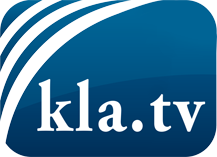 wat de media niet zouden moeten verzwijgen ...zelden gehoord van het volk, voor het volk ...nieuwsupdate elke 3 dagen vanaf 19:45 uur op www.kla.tv/nlHet is de moeite waard om het bij te houden!Gratis abonnement nieuwsbrief 2-wekelijks per E-Mail
verkrijgt u op: www.kla.tv/abo-nlKennisgeving:Tegenstemmen worden helaas steeds weer gecensureerd en onderdrukt. Zolang wij niet volgens de belangen en ideologieën van de kartelmedia journalistiek bedrijven, moeten wij er elk moment op bedacht zijn, dat er voorwendselen zullen worden gezocht om Kla.TV te blokkeren of te benadelen.Verbindt u daarom vandaag nog internetonafhankelijk met het netwerk!
Klickt u hier: www.kla.tv/vernetzung&lang=nlLicence:    Creative Commons-Licentie met naamgeving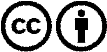 Verspreiding en herbewerking is met naamgeving gewenst! Het materiaal mag echter niet uit de context gehaald gepresenteerd worden.
Met openbaar geld (GEZ, ...) gefinancierde instituties is het gebruik hiervan zonder overleg verboden.Schendingen kunnen strafrechtelijk vervolgd worden.